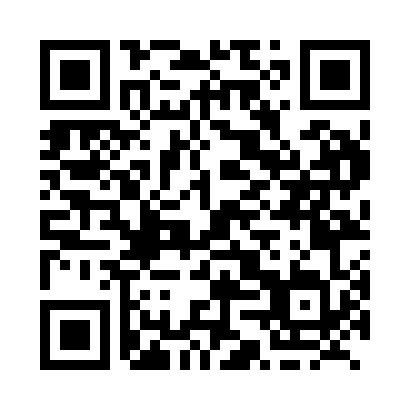 Prayer times for Tobacco Lake, Ontario, CanadaWed 1 May 2024 - Fri 31 May 2024High Latitude Method: Angle Based RulePrayer Calculation Method: Islamic Society of North AmericaAsar Calculation Method: HanafiPrayer times provided by https://www.salahtimes.comDateDayFajrSunriseDhuhrAsrMaghribIsha1Wed4:396:161:276:288:3810:152Thu4:376:151:276:298:3910:173Fri4:356:131:276:308:4110:194Sat4:336:121:266:308:4210:215Sun4:316:101:266:318:4310:236Mon4:296:091:266:328:4410:247Tue4:276:071:266:338:4610:268Wed4:256:061:266:338:4710:289Thu4:236:051:266:348:4810:3010Fri4:226:031:266:358:4910:3211Sat4:206:021:266:368:5110:3412Sun4:186:011:266:368:5210:3513Mon4:166:001:266:378:5310:3714Tue4:145:591:266:388:5410:3915Wed4:125:571:266:388:5510:4116Thu4:105:561:266:398:5710:4317Fri4:095:551:266:408:5810:4518Sat4:075:541:266:408:5910:4619Sun4:055:531:266:419:0010:4820Mon4:045:521:266:429:0110:5021Tue4:025:511:266:429:0210:5222Wed4:015:501:266:439:0310:5323Thu3:595:491:276:449:0410:5524Fri3:575:481:276:449:0510:5725Sat3:565:481:276:459:0610:5826Sun3:555:471:276:469:0711:0027Mon3:535:461:276:469:0811:0228Tue3:525:451:276:479:0911:0329Wed3:515:451:276:479:1011:0530Thu3:495:441:276:489:1111:0631Fri3:485:431:286:489:1211:08